MUTANGANA ALEX DERRICK KIGALI-RWANDATEL: +250-788315192E-mail: derrick.malex@gail.comJOURNEYMAN INTERNATIONALDear Sir,RE: APPLICATION FOR A VOLUNTEERING OPPORTUNITY AT JII humbly apply to become a member of the journeyman international’s world changers team.I am a committed and passionate civil engineer with a great desire to give back to the community through my knowledge and life experience.Furthermore, I am interested in joining the JI to take on new challenges, working with skilled team in the implementation of the JI’s goals as I also grow in my career.I am available at any time on the contact details shared above for any other information required and I am looking forward to hearing from you.Sincerely,Alex Derrick MUTANGANAMUTANGANA Alex DerrickTel: 0788315192Email: derrick.malex@gmail.com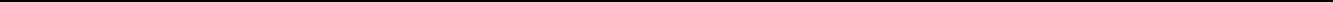 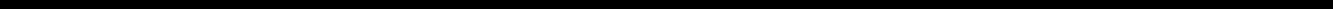 Professional SummarySkilled civil engineer with three years of experience in a variety of engineering aspects. Professional presence with ability to work independently with very little supervision. Motivated individual who is committed to delivering the highest quality service in challenging environments. Focused on environmental, safety, and health issues.SkillsExcellent critical thinking skills to identify alternative approaches and solutions to complex problems.Strong ability to manage material resources in order to determine appropriate use of facilities and equipment.Skilled in coordinating projects and keeping all parties on the same path in order to stay on schedule.Good negotiation skills when coordinating between clients and management.Strong ability to communicate by listening and asking the right questions as well as writing effective reports.Experience with analytical and scientific software, such as AutoCad, Archicad, Robot, Prokon, 3D civil and Microsoft project, Microsoft officeAbility to identify system performance indicators and the appropriate actions necessary to correct performance in order to keep project goals on track.Work ExperienceSite EngineerConstruction of Silk factory (August 2017- Present)Duties and Responsibilities Manage the operations and tasks sequences on the site Provide technical guidance regarding structural repairs, construction, and design.Use computer-assisted drawing tools to design structures and transportation systems.Train new employees to supervise projects in order to expand the company.Compiling the monthly report of the projectUpdating the Bills of quantity with the exact executed worksSite EngineerConstruction of Marrum road (June 2017- September 2017)Duties and ResponsibilitiesManage the operations and tasks sequences on the site Offer technical advices in the planning and co-ordination of the designSupervision of the implementation of the design as proposed on the drawingsProject ManagerConstruction of a two floor apartment (November 2016-April 2017)Duties and ResponsibilitiesConceptual design of the project (architectural)Structural design of the buildingSupervision of the implementationTechnical advices on the site during the executionInternshipHorizon construction, (construction of a bituminous road, June 2016 – September 2016)Duties and Responsibilities:In charge of the levelling activities Working with SurveyorsAssisting the site engineer on data analysis and entrySoil tests execution on the field Internship;Genesis and Gilgar group (July2015-September 2015)Duties and Responsibilities:Designing and supervising construction activitiesField visits and supervisionPurchases of materials to be used in different tasksField visitConstruction of the bridge at RwabusoroSkills gained:Bridge construction techniques Dealing with water in the processEducationBachelor’s Degree in Civil Engineering, lower second Honor at the college of science and technology, 2017 First class Advanced level certificate of secondary Education GSOB (Groupe Scolaire Official de Butare),2010Hobbies and InterestsWorking with computers in different capacitiesSportsHanging out with friendsReading books and new information                                           REFEREES:Please feel free to contact the under mentioned regarding my competence, work ethic, performance and / or any other aspect with respect to me:Mr.  Bahoranye Wellars Engineers without boarders/ RwandaTel:+250 788489582Email: wellabaho@yahoo.frMrs. Mukamisha Annet Site engineer/ HorizonTel:+250 788259782Email: mukamisha.annet@gmail.comCol(Rtd) Gashumba PatrickProject manager/ Reserve forceTel: +250788303380E-mail: gashupatrick@yahoo.com